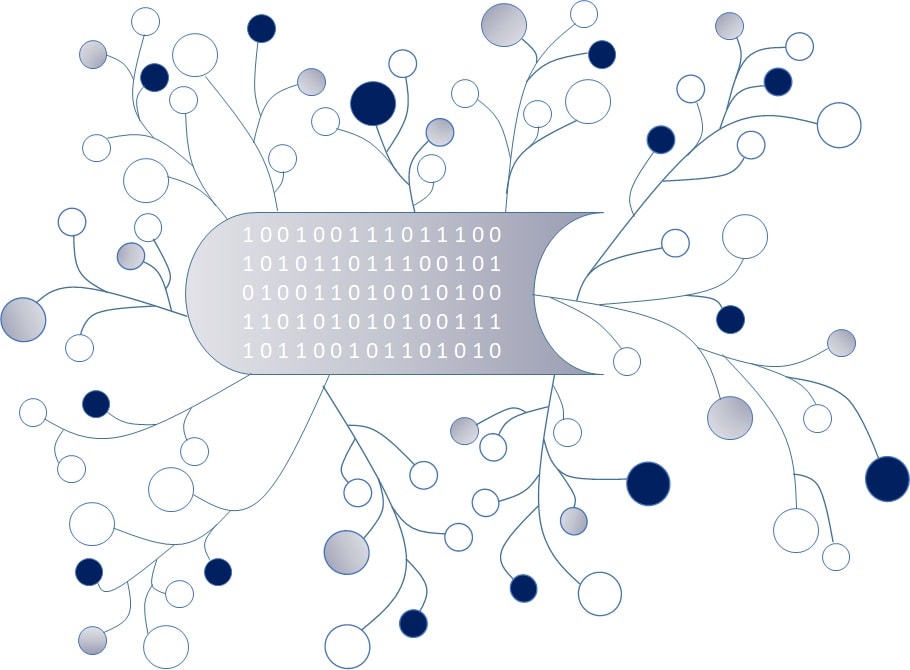 DigI-VETFostering Digitization and Industry 4.0 in vocational education2018-1-DE02-KA202-005145DigI-VET Classroom MaterialPräsenzmaterialien   
November 2020ARVET- United Kingdom Project Title	DigI-VETReference Number	2018-1-DE02-KA202-005145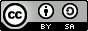 Modul CAllgemeine Aspekte der Digitalisierung in der IndustrieUnter Berücksichtigung der Aspekte, wie sich die Digitalisierung auf die Industrie auswirkt, ist das Konzept des Internets der Dinge von wesentlicher Bedeutung. Es ist die Verbindung zwischen Internet und Gerät. Beispiele dieser Verbindung wären u.a. selbstfahrende Autos oder auch Fitnessgeräte, die verschiedene Dinge tracken wie die Herzfrequenz oder Schritte.AufgabeBeschreiben Sie die Charakteristika des Internet der Dinge. Beschreiben Sie wie es die Industrie beeinflusst- Wählen Sie hierzu fünf der zwölf dargestellten Bilder aus der oberen Abbildung aus. Wie beeinflussen die Dinge die Industrie? Diskutieren Sie Ihre Ergebnisse mit den Teilnehmern!